Отчет о деятельности некоммерческой организацииза 2020 г.Региональная благотворительная общественная организация«Центр лечебной педагогики»(полное наименование некоммерческой организации). Москва, ул. Строителей д. №17 «Б»(адрес (место нахождения) органа, по которому осуществляется связь с некоммерческой организацией)Межрайонная инспекция МНС России №39 по г. Москве(наименование регистрирующего органа)ОГРН 1027739270900, дата регистрации 30.06.1999 г.ИНН/КПП 7736075657/773601001Основная деятельность в отчетном периоде (согласно цели и предмету деятельности, определенными учредительными документами): 1. Лечебно-педагогическая помощь детям, подросткам, молодым людям, имеющим нарушения развития, и их семьям.2. Обучение специалистов.3. Общественная деятельность. Решавшиеся задачи:Разработка и проведение программ лечебно-педагогических занятий с детьми, подростками и молодыми людьми, имеющими нарушения развития, социально-психологическая поддержка семей, воспитывающих детей с ограниченными возможностями здоровья.Содействие развитию системы образовательных и реабилитационных учреждений в Москве и различных регионах РФ, оказывающих помощь детям с нарушениями развития.Сопровождение детей с нарушениями развития в различных образовательных учреждениях и организациях города Москвы и Московской области: проведение поддерживающих лечебно-педагогических занятий, оказание информационной, организационной и методической помощи специалистам, работающим с особыми детьми.Распространение опыта работы Центра, а также современных технологий работы с детьми, имеющими нарушения развития: организация и проведение семинаров, тренингов и курсов повышения квалификации для специалистов образовательных, реабилитационных учреждений и организаций; проведение практических занятий и лекций для студентов педагогических и психологических специальностей; создание и распространение специальной литературы, методических, информационных материалов.Приложение 11. Лечебно-педагогическая помощь детям, подросткам, молодым людям, имеющим нарушения развития, и их семьямКоличество и состав участников В 2020 году помощь получили 1772 воспитанника, в том числе:1312 детей с нарушениями развития, получавших психолого-педагогическую и другую помощь в Центре;157 взрослых, получавших психолого-педагогическую и другую помощь в Центре;206 молодых людей с нарушениями развития, участвовавших в проекте профессионального обучения и предпрофессиональной адаптации (в сотрудничестве с ГБПОУ «Технологический колледж № 21»);97 молодых людей, участвовавших в проектах социально-трудовой адаптации на семи площадках (в сотрудничестве с Благотворительным фондом помощи людям с нарушениями развития «Жизненный путь»);Приложение 2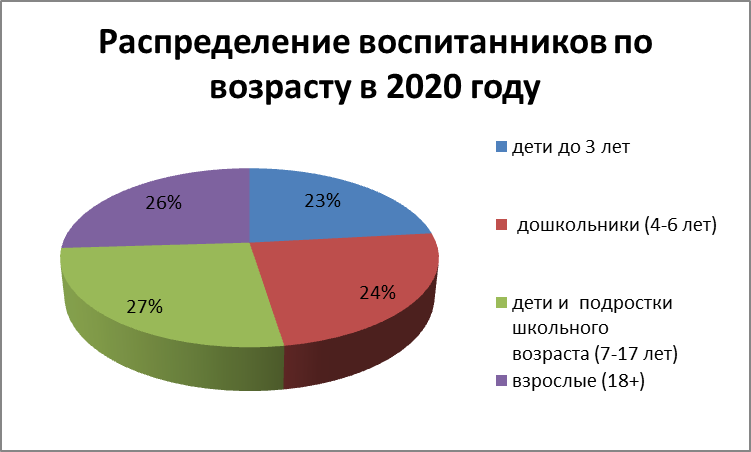 Приложение 3В 2020 году было проведено:17 866 индивидуальных коррекционно-развивающих занятий с детьми Приложение 46 531 групповое коррекционно-развивающее занятие с детьми и подросткамиПриложение 51 904 консультации, 532 из них проведены в онлайн формате, 840 консультаций - при первичном приеме  Приложение 6Приложение 7425 занятий в группах психологической поддержки родителей, 143 индивидуальных консультации психолога для родителей,  200 семей посетили занятия родительских групп летняя выездная интегративная программа – 6 смен, 257 участников•    социокультурные программы, в том числе для детей, имеющих тяжелые и множественные нарушения развития:- виртуальное посещение ГМИИ им. А.С. Пушкина;- выступления интегративного музыкального ансамбля Центра лечебной педагогики «Moonberry Jam» в очном и онлайн формате;- онлайн выпускные и очные новогодние утренники;- прогулки и пикники с воспитанниками и их родителями, посещение парков, Ботанического сада МГУ;- посещение магазинов, торговых центров, кафе, почты.Специалисты Центра лечебной педагогики постоянно повышают свою квалификацию. В 2020 году наши педагоги приняли участие в обучающих мероприятиях по следующим темам и направлениям:  ADOS (Autism Diagnostic Observation Schedule) – план диагностического обследования при аутизмеD.I.R.  Floortime - терапевтический подход и методика занятий с детьми с эмоциональными проблемами и расстройствами аутистического спектра (РАС)ABA : Управление кризисным поведением«Детская нейропсихология: методы диагностики и коррекции», курсы повышения квалификации (КПК) МГУ им.Ломоносова«Игровая терапия, центрированная на ребенке (ИТЦР): практические аспекты», КПК РГГУ«Нарушения чтения и письма у детей», КПК Государственный Институт русского  языка им. А.С. Пушкина" "Ориентированная на решение краткосрочная терапия", КПК Московская высшая школа социальных и экономических наук «Запуск речи неговорящих детей: от нуля до фразовой речи» "Систематическая десенсибилизация как метод терапии классических и социальных фобий",  МГПУСертифицированное обучение PECS 1 уровень, МГПУ«Развитие эмоционального интеллекта детей дошкольного и младшего школьного возраста“, КПК МГППУ «Использование методики «НУМИКОН» в процессе формирования математических представлений у детей»,  БФ Даунсайд АпАBA: Прикладной анализ поведения, КПК.Приложение 82. Обучение специалистовВ 2020 году Центром были проведены следующие мероприятия по обучению специалистов, волонтеров и студентов, а также конференции:Приложение 93. Общественная деятельностьЦели:•	Экспертиза проектов и подготовка нормативных актов в сфере образования и реабилитации детей и взрослых с нарушениями развития;•	Просветительская деятельность, разработка и реализация благотворительных программ в области медицинской помощи, социальной адаптации и социально-психологической поддержки детей и их семей;•	Создание максимально благоприятных условий для раскрытия возможностей каждого ребенка с учетом индивидуальных особенностей его развития;•	Создание моделей воспитания и обучения детей на основе интегративного подхода.Основные мероприятия:•          В рамках правовой поддержки семей и сотрудников помогающих организаций было проведено 672 консультации в различных формах (непосредственный прием, общение в рамках семинаров и лекций, по телефону, электронной почте или с помощью иных средств связи). По тематике запросы разделились следующим образом:- по вопросам реабилитации, инвалидности, ТСР и т.п.  – 72 (11%)- по вопросам образования – 175 (26%)- по получению социальных услуг – 23 (4%)- по вопросам опеки и дееспособности – 135 (20%)- прочие вопросы (жилищные, имущественные, налоговые, семейные и др.)  – 267 (39%)Всего юридические консультации получили 412 человек из более чем 29 регионов России, в том
числе 333 родителя/члена семей детей и взрослых с особенностями развития и 79
специалистов, волонтеров, представителей фондов, ведомств, учреждений
и организаций, журналистов и др.•	19 детей и 4 взрослых посещали занятия в Центре лечебной педагогики по Индивидуальным программам получателей социальных услуг (ИППСУ). Оказано 64 консультации по оформлению ИППСУ. Помощь в оформлении получили 39 человек. •	Продолжалось участие в разработке проекта, и в том числе усилия по сохранению логической целостности законопроекта № 879343 «О внесении изменений в  отдельные законодательные акты Российской Федерации в целях повышения гарантий реализации прав и свобод недееспособных и не полностью дееспособных граждан» (о «распределенной опеке»)  при подготовке ко второму чтению в Государственной Думе, обсуждение и продвижение законопроекта «О Службе защиты прав граждан с психическими расстройствами в стационарных организациях» и подготовка норм по сопровождению проживания инвалидов вне стационарных организаций в малых группах. Команда Центра лечебной педагогики принимала участие в разработке таких документов, как:СП 2.4.3648-20 Санитарно-эпидемиологические требования к организациям воспитания и обучения, отдыха и оздоровления детей и молодежи (Постановление государственного санитарного врача от 28 сентября 2020 года № 28);СП 2.1.3678-20 Санитарно-эпидемиологические требования к эксплуатации помещений, зданий, сооружений, оборудования и транспорта, а также условиям деятельности хозяйствующих субъектов, осуществляющих продажу товаров, выполнение работ или оказание услуг (Постановление государственного санитарного врача от 24 декабря 2020 года N 44) Разъяснения органам исполнительной власти субъектов Российской Федерации в сфере социального обслуживания по реализации приказа Министерства труда социальной защиты Российской Федерации от 30 марта 2020 г. № 157н «О внесении изменений в Правила организации деятельности организаций социального обслуживания, их структурных подразделений, утвержденные приказом Министерства труда и социальной защиты Российской Федерации — от 24 ноября 2014 г. № 940н» Предложения по Законопроекту «О внесении изменений в отдельные законодательные акты Российской Федерации по вопросам комплексной реабилитации и абилитации инвалидов»  Предложения по внесению изменений в действующий Закон «О психиатрической помощи и гарантиях прав граждан при ее оказании»Техническое задание на выполнение пилотного проекта по формированию организационно-финансовой модели жизнеустройства инвалидов с ментальными нарушениями с учетом необходимости оказания им индивидуальной помощи при сопровождении•	Отработка модели Службы защиты прав граждан с психическими расстройствами в стационарных организациях. Продолжалась работа в 12 психоневрологических интернатах (ПНИ) г. Москвы (№№ 5, 12, 13, 16, 18, 20, 22, 23, 25, 30, 32, 34), Реабилитационном центре «Царицыно», а также в 4-х ПНИ Московской области (Черкизовском, Звенигородском, Куровском и Островском). Оказана индивидуальная правовая поддержка в общей сложности 139 проживающим, их родственникам и помогающим им волонтерам: проведено 562 консультации очно, по телефону и Интернету.  После  консультаций с представителями Службы Центра лечебной педагогики Департамент труда и социальной защиты населения г. Москвы в ноябре выпустил приказ «О создании комиссии по защите прав граждан, проживающих в организациях стационарного социального обслуживания…». Решением комиссии юристы Центра уполномочены на посещение организаций и ведение личного приема граждан. •  Юристами ЦЛП был подготовлен кейс задания для финального тура Международного этапа (финала) VI олимпиады студентов-юристов «Профессиональные навыки юриста», более 50 студентов из 38 высших учебных заведений России, Белоруссии и Киргизии работали онлайн в составе 10 команд над игровым делом по теме: правовая защита инвалидов, проживающих в психоневрологических интернатах, и детей-инвалидов, проживающих в детских домах. •	Развитие сайта «Особое детство». К концу года с материалами сайта "Особое детство" ознакомились 233 000 пользователей. В Ленте сайта было размещено 139 новых постов, в числе которых информационные сообщения правовой группы и ссылки на актуальные материалы о защите прав детей и взрослых с особенностями развития. В Библиотеку «Особого детства» добавлено 8 новых изданий. Продолжалось пополнение и актуализация рассылочных баз -  в декабре 2020 г. общая рассылочная база сайта включала около 1800 активных адресатов, база психоневрологических интернатов (ПНИ) – 511 адресатов, база детских домов-интернатов (ДДИ) – 1125 адресатов. За 2020 год было отправлено 22 информационные рассылки по общей базе, а также 4 рассылки - по базе ПНИ и 1 – по базе ДДИ. На форуме «Особого детства» появился новый важный подраздел, посвященный сопровождаемому проживанию, для обсуждения правовых вопросов (с опекой, имуществом, защитой прав), которые могут возникнуть в местах сопровождаемого проживания.•	В правовом Навигаторе «Особое право» http://navigator.osoboedetstvo.ru были актуализированы материалы в разделах «Инвалидность», «Дошкольное образование» (подразделы «Совместно со сверстниками» и «В отдельных группах», добавлен блок «Психолого-педагогический консилиум в ДОУ»), «Школьное образование» (подраздел «Проблемы в школе»), «Взрослая жизнь». Раздел правового навигатора «Ковид» посвящен  новым  реалиям нашей жизни,  обусловленным санитарно-эпидемиологическими правилами, с которыми сталкиваются дети и взрослые, имеющие инвалидность или ограниченные возможности здоровья. Согласно Яндекс-метрикам число посетителей навигатора составило 52 500, что более чем в полтора раза превышает показатели прошлого года. Распространение книг, методических, информационных материалов среди родителей, волонтеров, специалистов государственных и негосударственных реабилитационных центров, а также учреждений образования и социальной защиты РФ. Роздано 1 720  экземпляров.Участие в конференциях,  форумах, совещаниях, заседаниях, слушаниях, рабочих встречах, круглых столах с представителями общественных организаций, образовательных учреждений, органов законодательной и исполнительной власти федерального и регионального уровней, в том числе в Совете Федерации, Государственной Думе РФ, Администрации Президента РФ, Совете при Правительстве РФ по вопросам попечительства в социальной сфере, Министерстве труда и социальной защиты РФ, Министерстве просвещения РФ, Министерстве здравоохранения РФ, Министерстве юстиции РФ, Общественной палате РФ, Департаменте труда и социальной защиты населения г. Москвы, Министерстве социальной защиты Московской области и др. Всего 287 мероприятий. •       Сотрудничество с радио, телевидением, газетами, журналами, электронными СМИ с целью информирования о деятельности Центра – 506 публикаций. Медиа Индекс Центра с лечебной педагогики «Особое детство» составляет 5073.  Статьи специалистов ЦЛП опубликованы в следующих профессиональных  изданиях:  «Аутизм и нарушения развития», «Современное дошкольное образование», Альманах Института коррекционной педагогики, «Неврологический вестник».•       В 2020 году эксперты ЦЛП побывали с мониторингом в 17 интернатах 8 российских регионов, включая  10 ДДИ (детские дома-интернаты), 5 ПНИ (психоневрологические интернаты), 2 дома ребенка. Регионы: Тульская, Кировская, Нижегородская, Ростовская, Оренбургская, Новосибирская область, Москва и Московская область.•   Для 166 человек с психическими расстройствами, живущих в интернатах и в семьях, было проведено исследование «Оценка степени самостоятельности лиц с нарушением психических функций и необходимого им сопровождения» по методике, разработанной Институтом реабилитации и абилитации инвалидов ФНЦРИ им. Г.А. Альбрехта Минтруда России.   •       В интернатах работали 14 волонтерских групп ЦЛП:Москва – 4 группыМосковская область – 2 группыС методической поддержкой и при участии ЦЛП также действовали волонтерские группы в интернатных учреждениях Тверской, Тульской, Кировской, Оренбургской, Новгородской и Самарской областей.  656 волонтеров оказывали всестороннюю помощь Центру, поддерживали различные мероприятия и получили уникальный жизненный опыт.В 2020 году в программах РБОО «Центр лечебной педагогики» участвовало 19 218 благополучателей.Мы сердечно благодарим всех, кто помогал Центру и принимал участие в наших благотворительных мероприятиях в 2020 году!№Наименование мероприятияМесто проведенияКоличество мероприятий, шт.Количество участников, чел.1Семинары и тренинги для специалистов, в том числе онлайнг. Москва193002Выездные семинарыгорода РФ92243Открытые семинары (для молодых специалистов, волонтеров, родителей особых детей), в том числе онлайнг. Москва4845974Курсы повышения квалификации, в том числе онлайнг. Москва51155Практические занятия для студентов, семинары, конференции на базе учебных заведений Москвы (МГППУ, МПГУ, РГСУ, ВШЭ, Свято-Филаретовский православно-христианский институт), в том числе онлайнг. Москва303616Онлайн курс «Инклюзивное образование
в общеобразовательной школе», «Яндекс.Учебник» г. Москва157007Третья межрегиональная волонтёрская конференция "Волонтеры в закрытых институциях: новые навыки», в том числе онлайнг. Валдай15968Онлайн-конференция «Голос родителей: нам нужна распределённая опека»г.Москва12569Скайп-супервизииг. Москва827ИТОГО мероприятий/ слушателейИТОГО мероприятий/ слушателей12112 176